In 1 Minute auf den Punkt 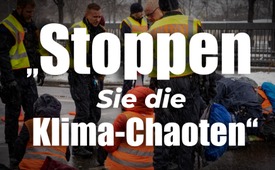 EU-Abgeordnete Christine Anderson an die EU-Kommission: Stoppen Sie die Klima-Chaoten der "Letzten Generation"!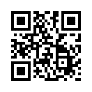 Laut EU-Abgeordnete Christine Anderson sind „Die „Letzte Generation“ in Wahrheit nichts anderes, als die Sturmtruppen einer hysterischen Klima-Religion. Unter dem Vorwand eines vermeintlich höheren Ziels – in Gestalt der Rettung des Weltklimas – begeht die Gruppierung "Letzte Generation" eine Vielzahl von Straftaten. Diese gelte es zu stoppen.EU-Abgeordnete Christine Anderson schreibt auf ihrer Website: 
„Die „Letzte Generation“ – von den Mainstream-Medien beinahe liebevoll als Klima-Aktivisten tituliert – sind in Wahrheit nichts anderes, als die Sturmtruppen einer hysterischen Klima-Religion, die weltweit auf dem Vormarsch ist. […]  Beide – Klima-Politiker und „Klima-Kleber“ – glauben im Namen einer guten Sache zu handeln. In Wahrheit aber ermöglichen Sie als nützliche Lakaien lediglich den globalen Finanz-Eliten den größten Raubzug in der Geschichte der Menschheit.
Unter dem Vorwand eines vermeintlich höheren Ziels – in Gestalt der Rettung des Weltklimas – begeht die selbsternannte Gruppierung "Letzte Generation" eine Vielzahl von Straftaten. Unter anderem Sachbeschädigungen, Brandstiftungen, gefährliche Eingriffe in den Straßenverkehr, Behinderung von Rettungsdiensten sowie Eingriffe in den Flugverkehr.“ Dem müsse laut der EU-Abgeordneten Christine Anderson ein Riegel vorgeschoben werden.von hmQuellen:EU-Abgeordnete Christine Anderson an die EU-Kommission: Stoppen Sie die Klima-Chaoten der "Letzten Generation"!
https://christineanderson.eu/an-die-eu-kommission-stoppen-sie-die-klima-chaoten-der-letzten-generation/Das könnte Sie auch interessieren:#Klimawandel - www.kla.tv/Klimawandel

#Umwelt - www.kla.tv/Umwelt

#1MinuteAufDenPunkt - In 1 Minute auf den Punkt - www.kla.tv/1MinuteAufDenPunktKla.TV – Die anderen Nachrichten ... frei – unabhängig – unzensiert ...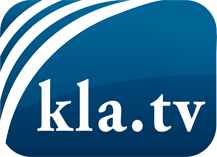 was die Medien nicht verschweigen sollten ...wenig Gehörtes vom Volk, für das Volk ...tägliche News ab 19:45 Uhr auf www.kla.tvDranbleiben lohnt sich!Kostenloses Abonnement mit wöchentlichen News per E-Mail erhalten Sie unter: www.kla.tv/aboSicherheitshinweis:Gegenstimmen werden leider immer weiter zensiert und unterdrückt. Solange wir nicht gemäß den Interessen und Ideologien der Systempresse berichten, müssen wir jederzeit damit rechnen, dass Vorwände gesucht werden, um Kla.TV zu sperren oder zu schaden.Vernetzen Sie sich darum heute noch internetunabhängig!
Klicken Sie hier: www.kla.tv/vernetzungLizenz:    Creative Commons-Lizenz mit Namensnennung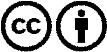 Verbreitung und Wiederaufbereitung ist mit Namensnennung erwünscht! Das Material darf jedoch nicht aus dem Kontext gerissen präsentiert werden. Mit öffentlichen Geldern (GEZ, Serafe, GIS, ...) finanzierte Institutionen ist die Verwendung ohne Rückfrage untersagt. Verstöße können strafrechtlich verfolgt werden.